      GMINA STRYSZÓWSPRAWOZDANIEz realizacji Rocznego Programu Współpracy Samorządu Gminy Stryszów z organizacjami pozarządowymi oraz innymi podmiotami prowadzącymi działalność pożytku publicznego w 2019 roku.WprowadzenieObowiązek przygotowania sprawozdania z realizacji Rocznego Programu Współpracy Samorządu Gminy Stryszów z organizacjami pozarządowymi wynika z art. 5a ust. 3 Ustawy 
z dnia 24 kwietnia 2003 r. o działalności pożytku i o wolontariacie (j.t. Dz. U.2019.688 
z późn. zm).Roczny Program Współpracy Samorządu Gminy Stryszów z organizacjami pozarządowymi oraz innymi podmiotami prowadzącymi działalność pożytku publicznego na 2019 r. został uchwalony przez Radę Gminy Stryszów w dniu 12 grudnia 2018 r. Uchwałą nr II/4/2018.Program przed uchwaleniem został przedłożony do konsultacji organizacjom pozarządowym, zgodnie z Uchwałą Nr XXX/193/10 Rady Gminy w Stryszowie z dnia 
21 maja 2010 r. w sprawie Regulaminu Konsultacji Społecznych.Prace nad programem odbywały się dwuetapowo:Zbieranie propozycji zadań, kierunków oraz priorytetów i obszarów działań 
w ramach programu.Przeprowadzenie konsultacji społecznych przygotowanego projektu programu.Przed przystąpieniem do opracowywania projektu Rocznego Programu Współpracy Wójt Gminy Stryszów wystąpił do organizacji pozarządowych z oficjalnym zaproszeniem do składania propozycji do programu na rok 2019. W wyznaczonym terminie do 21.09.2018 r. wpłynęły 2 propozycje zadań, które uwzględniono w projekcie programu współpracy.  Drugi etap - konsultacje społeczne projektu rocznego programu współpracy na 2019 r. odbyły się w terminie od 22 października 2018 r. do 5 listopada  2018 r. w trzech formach: konsultacje pisemne poprzez wysłanie projektu programu do organizacji pozarządowych działających na terenie gminy wraz z określeniem terminu i sposobu zgłaszania wniosków i uwag do programu;konsultacje poprzez zamieszczenie na stronie internetowej gminy www.stryszow.pl. z możliwością zgłaszania uwag, wniosków i propozycji do programu;zgłaszania ustnych uwag, wniosków do przedstawionego projektu programu 
w określonym terminie konsultacji społecznych. W wyznaczonym terminie konsultacji społecznych nie została zgłoszona żadna uwaga do przedłożonego w ramach konsultacji projektu programu.  W związku z tym program 
w takim kształcie został poddany pod głosowanie i uchwalony przez Radę Gminy 
w Stryszowie. Zgodnie z Uchwałą Nr XXX/193/10  Rady Gminy Stryszów z dnia 21 maja 2010 r.  
w sprawie wprowadzenia Regulaminu Konsultacji Społecznych, informację o wynikach konsultacji społecznych podano do wiadomości na stronie internetowej gminy.Realizacja programu Głównym celem uchwalonego rocznego programu współpracy z organizacjami pozarządowymi oraz innymi podmiotami prowadzącymi działalność pożytku publicznego 
w 2019 r. było budowanie i umacnianie partnerstwa pomiędzy gminą a organizacjami pozarządowymi dla stworzenia warunków do rozwoju inicjatyw obywatelskich i struktur funkcjonujących na rzecz społeczności lokalnych.Adresatami programu były organizacje pozarządowe oraz podmioty prowadzące działalność pożytku publicznego wymienione w art. 3 ust. 2 i 3 ustawy z dnia 24 kwietnia 2003 r. o działalności pożytku publicznego i o wolontariacie.Współpraca Gminy Stryszów z organizacjami pozarządowymi w 2019 r. obejmowała:Współpracę finansową – polegającą na:zlecaniu organizacjom pozarządowym realizacji zadań publicznych gminy, na zasadach określonych w ustawie o działalności pożytku publicznego 
i o wolontariacie,wspieraniu finansowym realizacji zadań służących rozwojowi sportu na zasadach określonych w ustawie o sporcie,udzielaniu pożyczek na cele ogólne związane z działalnością statutową organizacji oraz na cele szczególne związane z prefinansowaniem projektów współfinansowanych ze środków zewnętrznych w tym unijnych.Współpracę pozafinansową – obejmującą:wzajemne informowanie się o planowanych kierunkach działalności 
i współdziałania, konsultowanie z organizacjami pozarządowymi projektów aktów prawa miejscowego, w szczególności poprzez udostępnianie projektów uchwał w dziedzinach  dotyczących działalności statutowej tych organizacji, promocję działalności organizacji pozarządowych i podmiotów wymienionych w art. 3 ust. 3 ustawy, pomoc w nawiązaniu przez organizacje pozarządowe i podmioty, o których mowa w art. 3 ust. 3 ustawy, kontaktów ponadgminnych i międzynarodowych; pomoc w opracowaniu wniosków aplikacyjnych w konkursach grantowych skierowanych do organizacji pozarządowych;udostępnianie lokalu na spotkania - organizacjom i grupom nieformalnym nie dysponującym własnym lokalem, użyczanie sprzętu.II.1 Współpraca finansowaW ramach współpracy finansowej w 2019 r. na realizację rocznego programu współpracy z organizacjami pozarządowymi wydatkowano łączną kwotę 93 515,00 zł, 
w tym:31 515,00 zł na zadania publiczne zlecone organizacjom zgodnie z ustawą 
o działalności pożytku publicznego i o wolontariacie,62 000,00 zł na zadania z zakresu rozwoju sportu zgodnie z ustawą o sporcie.II.1.1. Zlecanie realizacji zadań publicznych zgodnie z ustawą o działalności pożytku publicznego i o wolontariacieW  ramach realizacji rocznego programu współpracy z organizacjami pozarządowymi oraz innymi podmiotami prowadzącymi działalność pożytku publicznego w 2019 r.  prowadzono z organizacjami pozarządowymi współpracę finansową poprzez zlecanie organizacjom pozarządowym realizację zadań publicznych zgodnie z ustawą 
o działalności pożytku publicznego i o wolontariacie. W 2019 r. wydatkowano na ten cel  kwotę 31 515,00 zł. Dotacje na realizację zadań publicznych w zakresie wspierania i upowszechniania kultury fizycznej oraz działalności na rzecz dzieci i młodzieży w tym wypoczynku dzieci 
i młodzieży przekazano w trybie otwartego konkursu ofert zgodnie z art. 13 ust.1 ustawy 
z dnia 24 kwietnia 2003 r. o działalności pożytku publicznego i o wolontariacie.Zarządzeniem Nr 49/2018 Wójta Gminy Stryszów z dnia 27 grudnia 2018 r. ogłoszono otwarty konkurs ofert na realizację zadań publicznych w 2019 r. w zakresie wspierania i upowszechniania kultury fizycznej oraz działalności na rzecz dzieci i młodzieży w tym wypoczynku dzieci i młodzieży. W ramach w/w konkursu w terminie określonym w regulaminie tj. do 18 stycznia 2019 r. grudnia zostały złożone następujące oferty realizacji zadań publicznych:Komisja konkursowa, powołana Zarządzeniem Nr 7/2019 Wójta Gminy Stryszów 
z dnia 18 stycznia 2019 r., oceniła złożone oferty pod kątem zgodności z wymogami formalnymi i merytorycznymi, określonymi w ogłoszeniu konkursowym i przedstawiła opinię Wójtowi Gminy.W wyniku oceny formalnej odrzucono ofertę nr KPP.524.1.7.2018 złożoną przez Uczniowski Klub Sportowy CYKLISTA Stronie na realizację zadania publicznego pn. 
"Z tenisem za Pan Brat" - organizacja zajęć tenisa z tenisa stołowego, wzbogacenie oferty spędzania czasu wolnego.Uzasadnienie:  Z uwagi na niespełnienie warunku regulaminowego  - pkt. V.3 Regulaminu: Organizacja uprawniona może złożyć jedną ofertę (…), przedmiotowa oferta została odrzucona na etapie oceny formalnej. Przedmiotowa oferta została złożona jako druga przez UKS CYKLISTA STRONIE i w związku z powyższym została wykluczona z dalszej oceny. Zarządzeniem Nr 12/2019 Wójta Gminy Stryszów z dnia 25 stycznia 2019 r. rozstrzygnięto otwarty konkurs ofert na realizację zadań publicznych w 2019 r. w zakresie wspierania i upowszechniania kultury fizycznej oraz działalności na rzecz dzieci i młodzieży w tym wypoczynku dzieci i młodzieży.W wyniku rozstrzygnięcia konkursu przyznano następujące dotacje:Przyznane dotacje zostały przekazane organizacjom w terminach określonych 
w umowach.Wszystkie organizacje pozarządowe  zgodnie z zapisami zawartych umów przedłożyli sprawozdania końcowe, zawierające szczegółowy opis zrealizowanych zadań. Na podstawie przedłożonych dokumentów dokonano kontroli wybranych zadań publicznych, mających na celu potwierdzenie wykorzystania dotacji zgodnie z przeznaczeniem. Rozliczenie dotacji przedstawia się następująco:W wyniku przeprowadzonych czynności kontrolnych stwierdzono, że w/w zadania zostały zrealizowane zgodnie z przedstawionymi ofertami konkursowymi. Dotacje wykorzystano zgodnie z przeznaczeniem i rozliczono w terminach określonych w umowach.Skrócony opis zrealizowanych zadań publicznych w zakresie wspierania 
i upowszechniania kultury fizycznej oraz działalności na rzecz dzieci 
i młodzieży w tym wypoczynku dzieci i młodzieży.Zadanie pn. „Już Pływam – nauka i doskonalenie umiejętności pływackich” – zostało zrealizowane w okresie od 01.02.2019 r. do dnia 15.07.2019 r. przez Uczniowski Klub Sportowy TAJFUN Stryszów. W ramach zadania zorganizowano kurs nauki pływania dla 15 osobowej grupy uczniów Szkoły Podstawowej w Stryszowie obejmujący 10 lekcji pływania z instruktorem na krytej pływalni DELFIN w Wadowicach. Zakładane cele 
i rezultaty zostały osiągnięte. Realizacja zadania pozwoliła na zdobycie podstawowych umiejętności pływackich przez uczestników projektu, poszerzenie wiedzy o bezpiecznym spędzaniu czasu wolnego nad wodą oraz poprawę zdolności motorycznych o korekcję wad postawy.Zadanie pn. „Pływać każdy może - nauka i doskonalenie umiejętności pływackich” – zostało zrealizowane w okresie od 01.03.2019 r. do 20.06.2019 r. przez Uczniowski Klub Sportowy RESPEKT Dąbrówka. W ramach zadania zorganizowano 10 godzinny kurs nauki pływania dla 15 osobowej grupy uczniów Szkoły Podstawowej w Dąbrówce obejmujący lekcje pływania z instruktorem na krytej pływalni w Suchej Beskidzkiej. Zakładane cele i rezultaty zostały osiągnięte. Realizacja zadania pozwoliła na zdobycie podstawowych umiejętności pływackich przez uczestników projektu, poszerzenie wiedzy o bezpiecznym spędzaniu czasu wolnego nad wodą oraz poprawę zdolności motorycznych o korekcję wad postawy.Zadanie pn. „Turniej Piłki Nożnej Junior Młodszy "Chełm - Cup" - zostało zrealizowane w okresie od 15.07.2019 r. do 15.08.2019 r. przez  Ludowy Klub Sportowy CHEŁM Stryszów. Zadanie polegało na organizacji Turnieju Piłki Nożnej  - Junior Młodszy „CHEŁM Cup” w dniu 04.08.2019 r. Turniej został przeprowadzony na obiekcie sportowym LKS CHEŁM Stryszów. Wzięły w nim udział 4 drużyny juniorów młodszych. Turniej cieszył się dużym zainteresowaniem dzieci i młodzieży. Rozgrywki prowadzone były pod okiem profesjonalnej obsługi sędziowskiej. Dla potrzeb zadania zakupiono poczęstunek i napoje dla uczestników zawodów. Na podsumowaniu Turnieju wręczono nagrody i puchary. Zakładane cele i rezultaty zostały osiągnięte. Realizacja zadania pozwoliła na organizację imprezy sportowo-rekreacyjnej -  Turnieju Piłki Nożnej  - Junior Młodszy „CHEŁM Cup”; promocję kultury fizycznej i sportu w środowisku wiejskim, popularyzację aktywnego wypoczynku w plenerze rywalizacji sportowej i promocję regionu. Realizacja zadania przyczyniła się do stworzenia alternatywnych form spędzania czasu wolnego przez dzieci i młodzież. Zadanie pn. „Szkolenie dzieci i młodzieży uzdolnionej sportowo w konkurencjach kolarskich: trial, BMX i 4 X oraz udział w Mistrzostwach Polski i Ogólnopolskiej Olimpiadzie Młodzieży” - zostało zrealizowane przez Uczniowski Klub Sportowy AQUILA Stryszów w okresie 01.03.2019 r. do dnia 30.11.2019 r. W ramach zadania zrealizowano pełny cykl szkolenia w poszczególnych konkurencjach kolarskich, kilkadziesiąt treningów wyjazdowych na tory do Czech, głównie do miejscowości Hranice. Zawodnicy uczestniczyli też w zawodach z kalendarza Polskiego Związku Kolarskiego. Przyznano tytuły mistrzowskie w 5 kategoriach wiekowych. W zawodach wzięło udział kilkudziesięciu zawodników. W Stryszowie w dniu 13.10.2019 r. przeprowadzono Międzynarodowe Mistrzostwa Małopolski o Puchar Małopolski. Zawody zorganizowano na mini torze w Stryszowie. W zawodach uczestniczyli m.in. zawodnicy z kadry Czech 
i Słowacji. Wykonano szereg czynności związanych z organizacją Mistrzostw 
w Stryszowie: opracowano regulamin, wpisano imprezę do kalendarza PZKol i kalendarza międzynarodowego, przygotowano tor do przeprowadzenia zawodów, zabezpieczono obsługę sędziowską, zabezpieczenie medyczne, zakupiono nagrody. Cele zakładane 
w realizacji zadania zostały osiągnięte. Wśród dzieci uczestniczących w treningach, wyjazdach, a także publiczności zgromadzonej podczas organizacji zawodów popularyzowano sport, zdrowy styl życia i aktywne spędzanie wolnego czasu.Zadanie pn. „Nauka i popularyzacja narciarstwa zjazdowego” - zostało zrealizowane przez Stowarzyszenie na Rzecz Upowszechniania Kultury Fizycznej i Sportu ALPS 
zs w Wadowicach w okresie 01.02.2019 r. do dnia 30.03.2019 r. W ramach zadania przeprowadzono naukę jazdy na nartach dla 15 dzieci z miejscowości Łękawica. Zajęcia zrealizowano w cyklu trzech czterogodzinnych wyjazdów na stok narciarski 
w Spytkowicach. Podsumowaniem kursu były zawody narciarskie wśród uczestników. Cele zakładane w realizacji zadania zostały osiągnięte. Wśród dzieci uczestniczących 
w kursie nauki jazdy na nartach popularyzowano sport, zdrowy styl życia i aktywne spędzanie wolnego czasu. Efektem realizacji było nabycie umiejętności jazdy na nartach przez wszystkich uczestników zajęć.Zadanie pn. „Przygotowanie uczniów oraz udział w XII Ogólnopolskiej Lidze Mistrzów Bezpieczeństwa w Ruchu Drogowym” - zostało zrealizowane w okresie od 01.02.2019 r. do 01.04.2019 r. przez  UKS CYKLISTA Stronie. Zadanie polegało na przeprowadzeniu szkolenia uczniów Szkoły Podstawowej w Stroniu w wymiarze 80 h, przygotowującego do Turnieju BRD oraz organizacji wyjazdu na dwudniowe zawody w ramach Ogólnopolskiej Edycji Ligii Mistrzów BRD. Zadanie miało charakter edukacyjny oraz sportowo-rekreacyjny. Jego głównym celem było wzbogacenie wiedzy z zakresu ruchu drogowego wśród dzieci, młodzieży oraz dorosłych. Zakładane cele i rezultaty zostały osiągnięte. Realizacja zadania pozwoliła na promocję konkursu BRD, edukację dzieci i młodzieży w zakresie bezpiecznego poruszania się po drogach oraz udzielania pierwszej pomocy przedmedycznej.Zadanie pn. ZAJĘCIA FITNESS - Organizacja zajęć Fitness dla mieszkańców gminy Stryszów - zostało zrealizowane w okresie od 01.02.2019 r. do 30.09.2019 r. przez Stowarzyszenie Mieszkańców i Sympatyków Wsi Leśnica. W ramach zadania zorganizowano zajęcia FITNESS dla 15 osobowej grupy mieszkańców gminy Stryszów 
w wymiarze 30 h. Zakładane cele i rezultaty zostały osiągnięte. Realizacja zadania pozwoliła na poprawę kondycji fizycznej uczestników zajęć, poprawę zdrowia, zmniejszenie dolegliwości bólowych spowodowanych schorzeniami kręgosłupa i stawów. Rezultaty wpłynęły  na realizację założonego celu tj. upowszechnianie kultury fizycznej wśród mieszkańców, wypromowanie zdrowego stylu życia, poprawa formy fizycznej 
i zdrowotnej.Zadanie pn. „Sport strzelecki i ratownictwo medyczne jako czynnik wspierający kulturę fizyczną w lokalnej społeczności” – zostało zrealizowane w okresie od 01.02.2019 r. do 30.11.2019 r. przez Kolekcjonerskie Stowarzyszenie Strzelecko Obronne "SKAŁA" z siedzibą w Kalwarii Zebrzydowskiej. W ramach zadania przeprowadzono szkolenia strzeleckie i proobronne oraz z udzielania pierwszej pomocy dla 10 uczestników. Dla potrzeb realizacji zadania zakupiono amunicję niezbędną do prowadzenia zajęć szkoleniowych. Oprócz szkoleń stacjonarnych zorganizowano szkolenia wyjazdowe na strzelnice w Bochni i Myślenicach. Realizacja zadania pozwoliła uczestnikom na opanowanie podstawowych umiejętności strzeleckich oraz sztuki reanimacji poszkodowanego i ratowania życia. Zadanie przyczyniło się do propagowania kultury fizycznej, sportu strzeleckiego oraz postaw proobronnych. Zadanie pn. „Organizacja XVIII Ogólnopolskiego Wyścigu w Kolarstwie Przełajowym o Puchar Wójta Gminy Stryszów” - zostało zrealizowane w okresie od 01.02.2019 r. do dnia 28.02.2019 r. przez Ludowy Klub Sportowy ŻAREK Stronie.  Zadanie polegało na organizacji XX Jubileuszowego Ogólnopolskiego Wyścigu w Kolarstwie Przełajowym 
o Puchar Wójta Gminy Stryszów. Wyścig kolarski został zorganizowany 23 lutego 2019  r. i przeprowadzony na malowniczej trasie okrężnej pod szczytem Kamionki w Stroniu 
i wokół boiska sportowego LKS ŻAREK Stronie. Kolarze rywalizowali w 11 kategoriach. W zawodach wzięło udział łącznie 58 zawodników. Zakładane cele i rezultaty zostały osiągnięte. Realizacja zadania pozwoliła na organizację imprezy sportowo-rekreacyjnej -  Mistrzostw Małopolski w Kolarstwie Przełajowym; promocję kultury fizycznej i sportu 
w środowisku wiejskim, popularyzację aktywnego wypoczynku w plenerze rywalizacji sportowej i promocję regionu. Realizacja zadania przyczyniła się do stworzenia alternatywnych form spędzania czasu wolnego przez dzieci i młodzież. Pośrednio wpłynęła na złagodzenie problemów społecznych, patologii, uzależnień i problemów zdrowotnych dotykających lokalną społeczność.Zadanie pn. „Przygotowanie uczniów SP Zakrzów do udziału w XII Ogólnopolskiej Lidze Mistrzów Bezpieczeństwa w Ruchu Drogowym” - zostało zrealizowane w okresie od 01.02.2019 r. do 31.03.2019 r. przez  UKS PASJONAT Zakrzów. Zadanie polegało na przeprowadzeniu szkolenia uczniów Szkoły Podstawowej w Zakrzowie w wymiarze 30 h, przygotowującego do Turnieju BRD oraz organizacji wyjazdu na dwudniowe zawody 
w ramach Ogólnopolskiej Edycji Ligii Mistrzów BRD. Dla potrzeb szkolenia dzieci zakupiono rower składak i tor przeszkód. Zadanie miało charakter edukacyjny oraz sportowo-rekreacyjny. Jego głównym celem było wzbogacenie wiedzy z zakresu ruchu drogowego wśród dzieci, młodzieży oraz dorosłych. Zakładane cele i rezultaty zostały osiągnięte. Realizacja zadania pozwoliła na promocję konkursu BRD, edukację dzieci 
i młodzieży w zakresie bezpiecznego poruszania się po drogach oraz udzielania pierwszej pomocy przedmedycznej.Zadanie pn. "Promocja zdrowego i aktywnego stylu życia w Łękawicy – doskonalenie umiejętności pływania" - zrealizowane w okresie 01.03.2019 r. do 14.12.2019 r. przez Stowarzyszenie Koła Gospodyń Wiejskich w Łękawicy. Zakres rzeczowy zadania został zrealizowany. W ramach zadania zorganizowano zajęcia sportowe obejmujące doskonalenie umiejętności pływania mieszkańców gminy Stryszów.  Zajęcia realizowane była na krytej pływalni Delfin w Wadowicach w ramach 10 wyjazdów. W cyklicznych  zajęciach uczestniczyło 15 mieszkańców. Zakładane cele i rezultaty zostały osiągnięte. Realizacja zadania pozwoliła na poprawę kondycji fizycznej uczestników zajęć, poprawę zdrowia, zmniejszenie dolegliwości bólowych spowodowanych schorzeniami kręgosłupa 
i stawów. Rezultatami realizacji zadania jest poprawa oferty społeczno-kulturalnej wsi, wyrównanie szans mieszkańców wsi, wzrost samooceny i motywacji do dbania o zdrowie i sylwetkę, integracja środowiska wiejskiego. II.1.2. Wspieranie finansowe realizacji zadań służących rozwojowi sportu zgodnie z ustawą o sporcieZadania z zakresu rozwoju sportu w gminie Stryszów realizowane były zgodnie 
z Ustawą o sporcie z dnia 25 czerwca 2010 r. o sporcie (t.j. Dz. U. 2018.1263 z późn. zm.). Dotacje dla klubów sportowych przekazywane są na podstawie Uchwały Nr II/13/2010 Rady Gminy w Stryszowie z dnia 28 grudnia 2010 r. w sprawie określenia warunków i trybu finansowego wspierania rozwoju sportu w Gminie Stryszów. W 2019 r. wydatkowano na ten cel  kwotę 62 000,00 zł. Po rozpatrzeniu złożonych wniosków o przyznanie wsparcia finansowego na realizację zadań z zakresu rozwoju sportu zgodnie z w/w uchwałą, Zarządzeniem Nr 2/2019 Wójta Gminy Stryszów z dnia 2 stycznia 2019 r. przyznano dotacje celowe dla następujących klubów sportowych: Ludowy Klub Sportowy ŻAREK Stronie w wysokości 34 000,00 zł (słownie: trzydzieści cztery tysiące złotych 00/100) na realizację zadania z zakresu rozwoju sportu pn. „Współzawodnictwo sportowe w piłce nożnej oraz organizacja imprez sportowych i rekreacyjnych dla dzieci i młodzieży oraz dorosłych z terenu Gminy Stryszów”.Ludowy Klub Sportowy CHEŁM Stryszów w wysokości 28 000,00 zł (słownie: dwadzieścia osiem tysięcy złotych 00/100) na realizację zadania z zakresu rozwoju sportu pn. „Przygotowanie i udział w rozgrywkach piłkarskich drużyn LKS Chełm Stryszów w 2019 r.”.W/w zadania zostały rozliczone zgodnie z zapisami umów o wsparcie realizacji zadań:Obydwa zadania obejmowały organizację międzyklubowych rozgrywek w piłce nożnej, prowadzonych przez Podokręg Piłki Nożnej w Wadowicach. Zakres zadań obejmował następujące kategorie kosztów niezbędnych do ich realizacji, udokumentowanych fakturami 
i rachunkami tj:Przejazdy na zawody sportowe,Opłata sędziów,Zakup sprzętu sportowego,Opłaty regulaminowe i ubezpieczenia,Utrzymanie, konserwacja urządzeń, boisk, sprzętu i pomieszczeń w budynku,Odnowa biologiczna zawodników,Wydatki administracyjno-księgowe.II.1.3. Pożyczki, gwarancje, poręczenia na realizacje zadań w sferze pożytku publicznego.Zgodnie z regulaminem udzielania pożyczek dla organizacji pozarządowych, określonym Zarządzeniem Nr 32/2012 Wójta Gminy Stryszów z dnia 16.08.2012 r.,  gmina Stryszów w 2019 r. udzielała organizacjom pozarządowym pożyczki na cele ogólne związane z działalnością statutową lub na prefinansowanie projektów i grantów unijnych. 
W 2019 r. udzielono następujących pożyczek dla organizacji pozarządowych z terenu gminy Stryszów:Łącznie w 2019 r. udzielono pożyczek dla organizacji pozarządowych w kwocie 159 339,00 zł, z tego 6 650,00 zł zostało umorzone na podstawie zawartych porozumień.II.2 Współpraca pozafinansowaWspółpraca pozafinansowa Samorządu Gminy Stryszów z organizacjami pozarządowymi w 2019 r. obejmowała:Wzajemne informowanie o planowanych kierunkach działania i współdziałania odbywało się głównie poprzez konsultowanie projektów aktów normatywnych dotyczących sfery pożytku publicznego. W dniach od 23 września 2019 r. do 
12 października 2019 r. przeprowadzono konsultacje społeczne rocznego programu współpracy Samorządu Gminy Stryszów z organizacjami pozarządowymi  oraz innymi podmiotami prowadzącymi działalność pożytku publicznego na 2020 r. Konsultacje zostały przeprowadzone zgodnie z Uchwałą Nr XXX/193/10 Rady Gminy w Stryszowie z dnia 21 maja 2010 r. w sprawie Regulaminu Konsultacji Społecznych. Promocja działalności organizacji pozarządowych realizowana była poprzez rozpowszechnianie informacji o przedsięwzięciach, imprezach sportowych organizowanych przez organizacje poprzez zamieszczenie informacji na stronie internetowej gminy, pomoc w opracowywaniu i drukowaniu plakatów, zaproszeń, szukaniu sponsorów imprez sportowo-rekreacyjnych itp. W 2019 r. dotyczyło to takich przedsięwzięć jak: Wyścig Kolarski organizowany przez LKS ŻAREK Stronie. 
W ramach promocji Wójt Gminy objął patronat nad tym przedsięwzięciem 
i ufundował puchary dla zwycięzców. Corocznie w ramach promocji działalności organizacji pozarządowych urząd udziela im rekomendacji w zakresie zrealizowanych projektów we współpracy z gminą. W ramach współpracy pozafinansowej organizacjom pozarządowym udostępniane są lokale gminne/komunalne umożliwiające prowadzenie działalności pożytku publicznego, 
w tym organizację spotkań, warsztatów czy imprez sportowo-rekreacyjnych i kulturalnych. ZakończenieRoczny Program Współpracy Samorządu Gminy Stryszów z organizacjami pozarządowymi oraz innymi podmiotami prowadzącymi działalność pożytku publicznego na 2019 r. uchwalony Uchwałą nr II/4/2018 Rady Gminy w Stryszowie z dnia 12 grudnia 2018  r. został zrealizowany w założonym zakresie.Opracowała:Jolanta NowakStryszów, 09.03.2020 r.						Zatwierdził: Wójt Gminy 
                                                                    (-) Szymon DumanNr ofertyNazwa oferentaNazwa zadania publicznegoWnioskowana kwota dotacji 
złCałkowity koszt zadaniazłKPP.524.1.1.2018Uczniowski Klub Sportowy Tajfun Stryszów"Już pływam" - nauka 
i doskonalenie umiejętności pływackich2 700,003 100,00KPP.524.1.2.2018Uczniowski Klub Sportowy RESPEKT w Dąbrówce"Pływać każdy może" 
- nauka i doskonalenie umiejętności pływackich2 300,003 150,00KPP.524.1.3.2018Ludowy Klub Sportowy "Chełm" StryszówTurniej Piłki Nożnej Junior Młodszy "Chełm - Cup"2 450,002 750,00KPP.524.1.4.2018Uczniowski Klub Sportowy AQUILA StryszówSzkolenie dzieci i młodzieży uzdolnionej sportowo w konkurencjach kolarskich: trial, BMX i 4 X oraz udział w Mistrzostwach Polski i Ogólnopolskiej Olimpiadzie Młodzieży8 900,0015 400,00KPP.524.1.5.2018Stowarzyszenie na Rzecz Upowszechniania Kultury Fizycznej i Sportu ALPS WadowiceNauka i popularyzacja narciarstwa zjazdowego3 050,005 825,00KPP.524.1.6.2018Uczniowski Klub Sportowy "CYKLISTA" Stronie Przygotowanie uczniów oraz udział w XII Ogólnopolskiej Ligi Mistrzów Bezpieczeństwa w Ruchu Drogowym1 000,003 000,00KPP.524.1.7.2018Uczniowski Klub Sportowy "CYKLISTA" Stronie "Z tenisem za Pan Brat" 
- organizacja zajęć tenisa z tenisa stołowego, wzbogacenie oferty spędzania czasu wolnego.3 000,004 000,00KPP.524.1.8.2018Stowarzyszenie Mieszkańców i Sympatyków Wsi LeśnicaZAJĘCIA FITNESS - Organizacja zajęć Fitness dla mieszkańców gminy Stryszów2 500,002 840,00KPP.524.1.9.2018Kolekcjonerskie Stowarzyszenie Strzelecko Obronne "SKAŁA" Kalwaria ZebrzydowskaSport strzelecki i ratownictwo medyczne jako czynnik wspierający kulturę fizyczną w lokalnej społeczności3 913,004 402,00KPP.524.1.10.2018Ludowy Klub Sportowy "Żarek" StronieOrganizacja XX Jubileuszowego Ogólnopolskiego Wyścigu w Kolarstwie Przełajowym o Puchar Wójta Gminy Stryszów5 275,005 475,00KPP.524.1.11.2018Uczniowski Klub Sportowy "PASJONAT" ZakrzówPrzygotowanie uczniów SP Zakrzów do udziału w XII Ogólnopolskiej Ligi Mistrzów Bezpieczeństwa w Ruchu Drogowym3 000,005 000,00KPP.524.1.12.2018Stowarzyszenie Koła Gospodyń Wiejskich w Łękawicy"Promocja zdrowego i aktywnego stylu życia w Łękawicy - doskonalenie umiejętności pływania"3 000,003 000,00OGÓŁEM :OGÓŁEM :OGÓŁEM :41 088,0057 942,00Nr ofertyNazwa oferentaNazwa zadania publicznegoPrzyznana kwota dotacji złNr ofertyNazwa oferentaNazwa zadania publicznegoPrzyznana kwota dotacji złKPP.524.1.1.2018Uczniowski Klub Sportowy Tajfun Stryszów"Już pływam" - nauka i doskonalenie umiejętności pływackich2 700,00KPP.524.1.2.2018Uczniowski Klub Sportowy RESPEKT w Dąbrówce"Pływać każdy może" - nauka i doskonalenie umiejętności pływackich2 300,00KPP.524.1.3.2018Ludowy Klub Sportowy "Chełm" StryszówTurniej Piłki Nożnej Junior Młodszy "Chełm - Cup"2 000,00KPP.524.1.4.2018Uczniowski Klub Sportowy AQUILA StryszówSzkolenie dzieci i młodzieży uzdolnionej sportowo w konkurencjach kolarskich: trial, BMX i 4 X oraz udział w Mistrzostwach Polski i Ogólnopolskiej Olimpiadzie Młodzieży4 000,00KPP.524.1.5.2018Stowarzyszenie na Rzecz Upowszechniania Kultury Fizycznej i Sportu ALPS WadowiceNauka i popularyzacja narciarstwa zjazdowego3 000,00KPP.524.1.6.2018Uczniowski Klub Sportowy "CYKLISTA" Stronie Przygotowanie uczniów oraz udział w XII Ogólnopolskiej Lidze Mistrzów Bezpieczeństwa w Ruchu Drogowym1 000,00KPP.524.1.8.2018Stowarzyszenie Mieszkańców i Sympatyków Wsi LeśnicaZAJĘCIA FITNESS - Organizacja zajęć Fitness dla mieszkańców gminy Stryszów2 500,00KPP.524.1.9.2018Kolekcjonerskie Stowarzyszenie Strzelecko Obronne "SKAŁA" Kalwaria ZebrzydowskaSport strzelecki i ratownictwo medyczne jako czynnik wspierający kulturę fizyczną w lokalnej społeczności3 500,00KPP.524.1.10.2018Ludowy Klub Sportowy "Żarek" StronieOrganizacja XX Jubileuszowego Ogólnopolskiego Wyścigu w Kolarstwie Przełajowym o Puchar Wójta Gminy Stryszów5 000,00KPP.524.1.11.2018Uczniowski Klub Sportowy "PASJONAT" ZakrzówPrzygotowanie uczniów SP Zakrzów do udziału w XII Ogólnopolskiej Lidze Mistrzów Bezpieczeństwa w Ruchu Drogowym3 000,00KPP.524.1.12.2018Stowarzyszenie Koła Gospodyń Wiejskich w Łękawicy"Promocja zdrowego i aktywnego stylu życia w Łękawicy - doskonalenie umiejętności pływania"3 000,00OGÓŁEMOGÓŁEMOGÓŁEM32 000,00l.p.Nazwa organizacji pozarządowejNr umowyDotacja przekazana(w zł)Dotacja wykorzystana(w zł)Dotacja do zwrotu(w zł)1.Uczniowski Klub Sportowy Tajfun StryszówUmowa Nr KPP 524.1.1.2018/2019/U 
z dnia 01.02.2019  r.2 700,002 215,00Protokół nr KPP.524.1.1.2018.2019/P z dn. 19.08.2019 r.485,002.Uczniowski Klub Sportowy RESPEKT w DąbrówceUmowa Nr KPP 524.1.2.2018/2019/U z dnia 01.02.2019  r.2 300,002 300,00Protokół nr KPP.524.1.2.2018.2019/Pz dn. 20.08.2019 r.0,003.Ludowy Klub Sportowy "Chełm" StryszówUmowa Nr KPP 524.1.3.2018/2019/U  z dnia 01.02.2019  r.2 000,002 000,00Protokół nr KPP.524.1.3.2018/2019/P z dn. 19.09.2019 r.0,004.Uczniowski Klub Sportowy AQUILA StryszówUmowa Nr KPP 524.1.4.2018/2019/U  z dnia 28.02.2019  r.4 000,004 000,00Sprawozdanie z wykonania zadania z dn. 13.01.2019 r.0,005.Stowarzyszenie na Rzecz Upowszechniania Kultury Fizycznej i Sportu ALPS WadowiceUmowa Nr KPP 524.1.5.2018/2019/U 
z dnia 01.02.2019  r.Aneks Nr 1 z dnia 3 000,003 000,00Sprawozdanie z wykonania zadania z dn. 30.04.2019 r.0,006.Uczniowski Klub Sportowy "CYKLISTA" Stronie Umowa Nr KPP 524.1.6.2018/2019/U z dnia 01.02.2019  r.1 000,001 000,00Sprawozdanie z wykonania zadania z dn.06.05.2019 r.0,007.Stowarzyszenie Mieszkańców i Sympatyków Wsi LeśnicaUmowa Nr KPP 524.1.8.2018/2019/U z dnia 01.02.2019  r.2 500,002 500,00Sprawozdanie z wykonania zadania z dn. 30.10.2019 r.0,008.Kolekcjonerskie Stowarzyszenie Strzelecko Obronne "SKAŁA" Kalwaria ZebrzydowskaUmowa Nr KPP 524.1.9.2018/2019/U z dnia 01.02.2019  r.3 500,003 500,00Sprawozdanie z wykonania zadania z dn. 30.12.2019 r.0,009.Ludowy Klub Sportowy "Żarek" StronieUmowa Nr KPP 524.1.10.2018/2019/U z dnia 01.02.2019  r.5 000,005 000,00Protokół nr KPP.524.1.10.2018.2019/P z dn. 24.05.2019 r.0,0010.Uczniowski Klub Sportowy "PASJONAT" ZakrzówUmowa Nr KPP 524.1.11.2018/2019/U z dnia 01.02.2019  r.3 000,003 000,00Protokół nr KPP.524.1.11.2018.2019/P z dn. 27.05.2019 r.0,0011Stowarzyszenie Koła Gospodyń Wiejskich w ŁękawicyUmowa Nr KPP 524.1.12.2018/2019/U z dnia 01.02.2019  r.3 000,003 000,00Sprawozdanie z wykonania zadania z dn. 19.12.2019 r.0,00OGÓŁEM    DOTACJEOGÓŁEM    DOTACJEOGÓŁEM    DOTACJE32 000,0031 515,000,00l.p.Nazwa organizacji pozarządowejNr umowyDotacja przekazana(w zł)Dotacja wykorzystana(w zł)Dotacja do zwrotu(w zł)1.Ludowy Klub Sportowy ŻAREK StronieUmowa Nr KPP 426.2.2019/U z dnia 08.01.2019 r.34 000,0034 000,00Rozliczenie wykonania zadania z dnia 30.12.2019 r.0,002.Ludowy Klub Sportowy CHEŁM StryszówUmowa Nr KPP 426.1.2019/U z dnia 08.01.2019 r.28 000,0028 000,00Rozliczenie wykonania zadania z dnia 17.12.2019 r.0,00OGÓŁEMOGÓŁEMOGÓŁEM62 000,0062 000,000,00L.p.Nazwa organizacji pozarządowejNr umowy pożyczkiKwota udzielonej pożyczki (zł)Termin spłatyCel1.Stowarzyszenie Mieszkańców i Sympatyków Wsi LeśnicaKPP.3051.1.20199 999,0009.10.2019 r.Prefinansowanie projektu „W poszukiwaniu naszej historii (…)”2Stowarzyszenie Mieszkańców i Sympatyków Wsi LeśnicaKPP.3051.2.20199 999,0025.10.2019 r.Prefinansowanie projektu „Działania na rzecz integracji i aktywizacji międzypokoleniowej (…)”3Ludowy Klub Sportowy ŻAREK StronieKPP.3051.3.201924 845,0002.12.2019 r.Prefinansowanie projektu „Modernizacja obiektu LKS ŻAREK Stronie poprzez budowę siłowni plenerowej”4Stowarzyszenie Koła Gospodyń Wiejskich w ŁękawicyKPP.3051.4.20193 889,00Porozumienie ws umorzenia pożyczki z dn. 04.07.2019 r.Bieżąca działalność statutowa i utrzymanie płynności finansowej5Stowarzyszenie Koła Gospodyń Wiejskich w ŁękawicyKPP.3051.5.201910 000,0030.10.2019 r.Prefinansowanie projektu „ Organizacja szkoleń międzypokoleniowych pt. Pierwsza pomoc dla seniora od seniora”6Stowarzyszenie Koła Gospodyń Wiejskich w ŁękawicyKPP.3051.6.201935 001,0002.07.2019 r.Prefinansowanie projektu „W poszukiwaniu straconego smaku – organizacja warsztatów dietetyczno-kulinarnych oraz zakup wyposażenia na potrzeby stowarzyszenia”7Stowarzyszenie Koła Gospodyń Wiejskich w ŁękawicyKPP.3051.7.201910 000,0030.10.2019 r.Prefinansowanie projektu „W folklorze siła – organizacja warsztatów śpiewu (…)”8Ludowy Klub Sportowy ŻAREK StronieKPP.3051.8.20192 761,00Porozumienie ws umorzenia pożyczki z dn. 18.09.2019 r.Bieżąca działalność statutowa i utrzymanie płynności finansowej9Ochotnicza Straż Pożarna w ŁękawicyKPP.3051.9.201928 000,0022.11.2019 r.Prefinansowanie projektu „Zakup łodzi ratunkowej wraz z wyposażeniem dla OSP w Łękawicy”10LGD Gościniec 4 Żywiołów w ZakrzowieKPP.3051.10.201924 845,00 30.06.2020 r.Bieżąca działalność statutowa i utrzymanie płynności finansowejOGÓŁEM 
kwota udzielonych pożyczek w 2019 r.OGÓŁEM 
kwota udzielonych pożyczek w 2019 r.OGÓŁEM 
kwota udzielonych pożyczek w 2019 r.159 339,00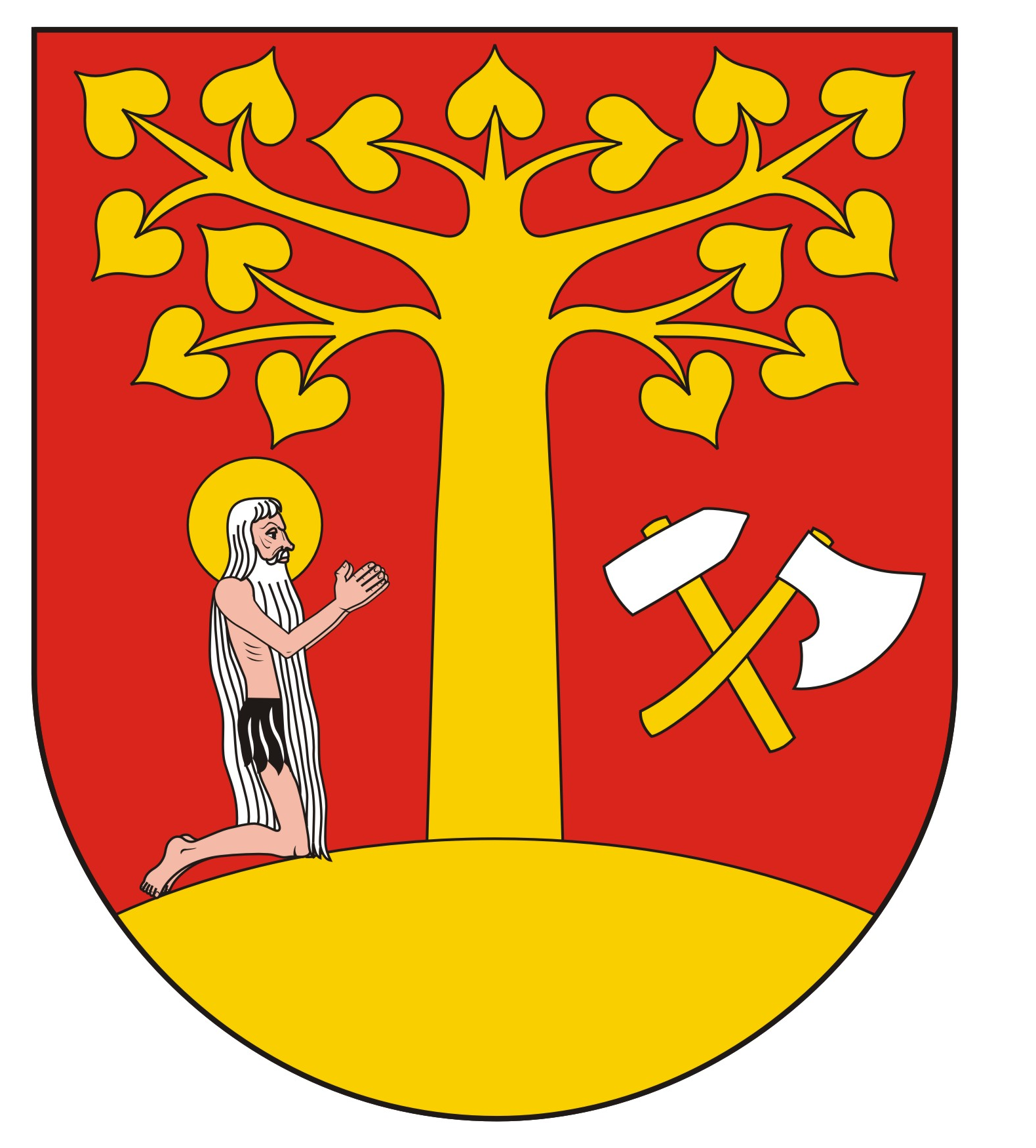 